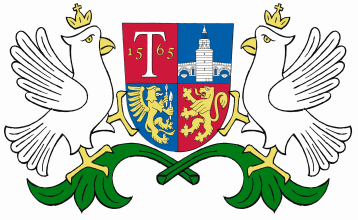 ОБЩИНА     ТРЯВНА     О Б Я В Л Е Н И Е            Община Трявна  уведомява, че с Решение № 12 /31.01.2019 г. на  Общински съвет – Трявна е  разрешено  изработване на трасировъчен план за трасе на кабелна линия 0,4 kV до промишлена сграда в ПИ с идентификатор 73403.501.238 по КК на гр. Трявна с отреждане „за производствени дейности – шивашко производство“. 